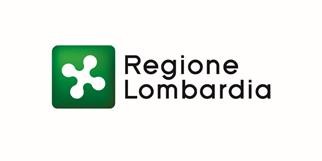 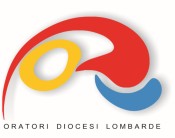 RICHIESTA DI ADESIONE AL PROGETTO “GIOVANI INSIEME” 2019/2020(Modulo dichiarazione candidatura)Il/La sottoscritto/a:Cognome	NomeNato/a 	ilResidente a:	Via e n.	CAPPreso atto del Progetto “Giovani Insieme” 2019/2020, elaborato da Oratori delle Diocesi Lombarde (ODL) sulla base della DGR XI/1336 del 04/03/2019 di Regione Lombardia, e condividendone le finalità;Presa visione dei requisiti soggettivi richiesti ai candidati:Un’età tra i 20 e i 30 anni,Essere in possesso di un diploma di scuola secondaria di secondo grado alla data dell’avvio delle attività,Tenuto conto che la valutazione dell’idoneità considererà anche:L’esperienza in ambito di volontariato sociale,Le competenze in ambito animativo-educativo,Preso atto che con la Parrocchia dovrà essere sottoscritto un contratto di lavoro subordinato a tempo determinato, part-time,SI CANDIDAA partecipare al Progetto “Giovani Insieme” 2019/2020A tal fine:DICHIARADi possedere i requisiti soggettivi elencati in premessa;SI IMPEGNAQualora venga selezionato per lo svolgimento delle attività all’interno della Parrocchia:A	trasmettere	a	Regione	Ecclesiastica	Lombardia,	prima	dell’inizio	della collaborazione, l’originale del Certificato penale del Casellario giudiziale;A partecipare a tutte le attività formative promosse all’interno del Progetto “Giovani Insieme” 2019-2020, comprese quelle prescritte dal D.Lgs. n. 81/08;A svolgere il Progetto “Giovani Insieme” 2019-2020 osservando il Progetto Educativo della Parrocchia nonché le indicazioni date dal parroco o dal Referente parrocchiale.ALLEGAIl Curriculum Vitae in formato europeo;Eventuale documenti atti a fornire referenze di precedenti esperienze lavorative o di volontariato relative all’ambito educativo.DICHIARADi aver ricevuto e letto l’informativa completa relativamente al trattamento dei datiAUTORIZZAGli enti interessati (Regione Lombardia, Regione Ecclesiastica Lombardia, Diocesi lombarde e enti che intervengono per rendere possibile il Progetto, parrocchia) a utilizzare la mail per tutte le comunicazioni nonché a trattare e comunicare legittimamente i dati personali necessari per gestione del rapporto di lavoro.ATTESTADi essere consapevole che l’inesistenza dei requisiti essenziali richiesti per partecipare al Progetto  “Giovani  Insieme”  2019/2020,  nonché  eventuali  dichiarazioni  mendaci  o l’inosservanza degli impegni assunti, renderanno comunque impossibile la prosecuzione del rapporto di lavoro.COMUNICAI seguenti dati:Tel. cell.	E-mail:Cod. Fisc.NOTE FINALI (a cura di ODL):DATA e LUOGO  	FIRMA 	PROGETTO GIOVANI INSIEME 2019/2020Informativa relativa al Trattamento dei Dati Personali per il progetto “Giovani Insieme” 2019/2020Prima che Lei ci fornisca i dati personali che La riguardano, in armonia con quanto previsto dal Regolamento Europeo sulla protezione dei dati personali 2016/679, dal D.lgs. 30 giugno 2003, n. 196 c.d. Codice Privacy e dal D.lgs. 10 agosto 2018, n. 101 sull’adeguamento alle disposizioni del Regolamento UE, il cui obiettivo è quello di proteggere i diritti e le libertà fondamentali delle persone fisiche, in particolare il diritto alla protezione dei dati personali, è necessario che Lei prenda visione di una serie di informazioni che La possono aiutare a comprendere le motivazioni per le quali verranno trattati i Suoi dati personali, spiegandoLe quali sono i Suoi diritti e come li potrà esercitare.Finalità del trattamento dei dati personaliI Suoi dati personali sono trattati per fini amministrativi e statistici relativamente allo svolgimento del progetto “Giovani Insieme” 2019/2020.Modalità del trattamento dei datiIl trattamento è effettuato con modalità manuale e con l’ausilio di mezzi elettronici o comunque automatizzati e trasmessi attraverso reti telematiche.Il Titolare adotta misure tecniche e organizzative adeguate a garantire un livello di sicurezza idoneo rispetto alla tipologia di dati trattati.Titolare del TrattamentoTitolare del trattamento è la Giunta Regionale della Lombardia, nella persona del suo Presidente, con sede in Milano, Piazza Città di Lombardia 1.Delegato del trattamento è il Direttore Generale della Direzione Sport e Giovani.Responsabile della Protezione dei dati (RPD)Il Responsabile della Protezione dei dati (RPD) è contattabile al seguente indirizzo: rdp@regione.lombardia.itFacoltatività e obbligatorietà del consensoLa informiamo che, in mancanza del Suo consenso, non sarà possibile procedere al trattamento dei suoi dati personali, quindi non sarà possibile procedere con la realizzazione del progetto “Giovani Insieme” 2019/2020.Comunicazione e diffusione dei dati personaliI Suoi dati potranno essere comunicati, per finalità istituzionali, a Regione Ecclesiastica.I destinatari dei Suoi dati personali sono stati adeguatamente istruiti per poter trattare i Suoi dati personali , e assicurano il medesimo livello di sicurezza offerto dal Titolare.I Suoi dati personali non saranno diffusi.Tempi di conservazione dei datiI dati raccolti saranno conservati per un periodo di 3 anni in relazione alle necessità di eventuali controlli e visite a campione ex-post realizzate da Regione Lombardia.Diritti dell'interessatoLei potrà esercitare i diritti di cui agli artt. da 15 a 22 del Regolamento UE 679/2016, ove applicabili, con particolare riferimento all’art.13 comma 2 lettera B) che prevede il diritto di accesso ai dati personali, la rettifica, la cancellazione, la limitazione del trattamento, l’opposizione e la portabilità dei dati.Le sue richieste per l’esercizio dei Suoi diritti dovranno essere inviate all’indirizzo di posta elettronica sport@pec.regione.lombardia.it oppure a mezzo posta raccomandata all'indirizzo Piazza Città di Lombardia, 1, 20124, Milano, all'attenzione della Direzione Sport e Giovani.Lei ha, inoltre, diritto di proporre reclamo ad un’Autorità di Controllo.